בס"ד                                                                                                                                                  לישועתך קיויתי ה' נא לא לקרוא באמצע התפילה                ספר במדבר - פרשת קורח                         שבת שלום  ומבורך                    ו           וקריאת התורה!                                            גיליון מס' 39                                    כ"ג בסיון תשע"ד 
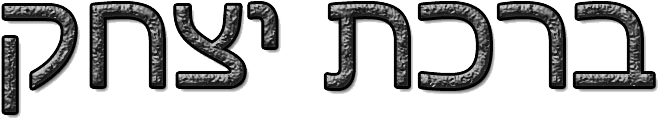 

                                                                              
                                                     

עם ישראל בצרה גדולה! לפני כשבוע ימים נחטפו שלשה נערים על ידי הערבים. למה זה קורה?  למה  דווקא  הנערים?  מה  הקב"ה  רוצה מאיתנו? 
התשובה לכל השאלות הללו, זה אחד: גם במצרים, כשעם ישראל התחילו  לחיות  עם  המצרים  בלי  שום  בעיות  והתחילה  ההתבוללות, הקב"ה עשה כך, שהמצרים יפגעו דווקא בילדי ישראל. וכשהמצרים התחילו לפגוע בילדי ישראל, בני ישראל התעוררו. הרגישו, שמשהו  לא בסדר פה. הפגיע בילדים היית הסיבה לזעקתם של בני ישראל ולבקשתם שה' יושיע אותם. השנה הזאת היא שנה  מאוד  קשה  בשביל  עם ישראל. מכל מקום שומעים בשורות לא כל כך משמחות. ובעיקר, ילדים קטנים החפים מפשע הורעלו, נחנקו על ידי גז וכו'. בן אדם מה  לך נרדם? קום קרא בתחנונים! אנחנו חייבים לפשפש במעשינו. אם בורא עולם נותן לאובינו לפגוע בילדינו החפים מפשע, זה  אומר  שהמצב הרוחני שלנו לא כל כך מעולה. לכן, אנחנו צריכים להתקרב לאבינו שבשמיים, על ידי קבלות טובות, חיזוק בקיום המצוות, ובעיקר באהבת הזולת. וכמו שנאמר: "קחו עמכם דברים ושובו אלי." 
לא דורשים מכל אחד ללבוש חליפה ולשים כובע על הראש! לא דורשים מכל אחד, שיעזוב את העבודה וייסגר בחדר  עם  גמרא  בידו!  כל אחד יעשה מה שהוא יכול. לא דורשים מאדם לעשות יותר מאשר ביכולתו לעשות. לכן, מי יודע  יותר  טוב  מכל  אחד  בינינו  מה  הבעיה שלו? איפה הוא חלש, או באיזה נקודה היצר הרע נלחם איתו הכי הרבה? אם כל אחד  מאיתנו  יצא  למלחמה  נגד  היצר  הרע  (שזה האויב הרוחני) אזי האויב הגשמי לא יוכל עלינו! 
כל אחד מאיתנו חייב להפנים, כי אפילו אם הוא חטא ומצבו הרוחני מופחת ביותר, הקב"ה עדיין אוהב אותו כאבא האוהב  את  בנו.  וכמו שאומרת הגמרא (שבת פו.): "אמר רב פפא: ישראל כולם קדושים הם." וכן אומרת הגמרא (סנהדרין מד.): "אמר רבי אבא בר זבדא:  ישראל  אף על פי שחטא - ישראל הוא." ואם יינסה יצרנו הרע (וכמעט וודאי שזה יקרה) להכניס במחשבותיו של האדם בלבולים כמו:  "הקב"ה  אינו  אוהב אותי" או "ה' אינו חפץ בתשובתי", אזי מיד ייפנה את מחשבתו אל  הפסוק  המפורש  שאומר  הנביא  (יחזקאל  י"ח; ל"ב): "כִּי לֹא אֶחְפֹּץ בְּמוֹת הַמֵּת נְאֻם ה' ה' וְהָשִׁיבוּ וִחְיוּ." הקב"ה לא רוצה להעניש אף אחד מישראל. הקב"ה הוא אבא הרוחני שלנו! כמו שהאבות  שלנו  נותנים  לנו סטירה על מנת לחנך אותנו, וזה כואב להם הרבה יותר מאשר לנו, כך הקב"ה. הרבה יותר  כואב  לו  להעניש  אותנו,  מאשר  עצם  החטא שאנחנו עושים. כל אחד מישראל זה יהלום זוהר שאין כמוהו בכל העולם! יהודי אחד שווה לכל העולם כולו!  והעובדה,  שאם  יש  תשעה יהודים ושלוש מליירד סינים לא יכולים להגיד קדיש, לא קדושה ולא ברכו. אבל אם במקום השלוש  מליירד  גויים  האלה  מכניסים  יהודי אחד, הרי יש כאן עשרה ואפשר להגיד כל דבר שבקדושה. לכן לטובתם, להצלחתם, לרפואתם,  ולשחרורם  של הנערים  נקבל  על  עצמינו קבלות טובות וחיזוקים, ובעז"ה נראה ישועה במהרה. 
יש דבר מעניין מאוד בשמות המשפחה של שלשת החטופים. סופי תיבות של שמות  המשפחה  שלהם  זה  "רחל"  (שער, פרנקל ויפרח).  כתוב בנביא: כֹּה אָמַר ה' מִנְעִי קוֹלֵךְ מִבֶּכִי וְעֵינַיִךְ מִדִּמְעָה כִּי יֵשׁ שָׂכָר לִפְעֻלָּתֵךְ נְאֻם ה' וְשָׁבוּ מֵאֶרֶץ אוֹיֵב. טז וְיֵשׁ תִּקְוָה לְאַחֲרִיתֵךְ נְאֻם ה' וְשָׁבוּ בָנִים לִגְבוּלָם. (ירמיה ל"א; ט"ו). יהי רצון שבזכות רחל אימנו יזכו הבנים לשוב לגבולם בקרוב, אמן!

                                               

"וַיִּקַּח קֹרַח בֶּן יִצְהָר בֶּן קְהָת בֶּן לֵוִי וְדָתָן וַאֲבִירָם בְּנֵי אֱלִיאָב וְאוֹן בֶּן פֶּלֶת בְּנֵי רְאוּבֵן." (במדבר ט"ז; א')
יש אנשים שחושבים שאם יש להם צאצה שהולך בדרכי ה' ומקיים מצוות, הם יכולים לעשות כל מה שליבם חפץ. קרח ידע שהצאצה  שלו זה לא פחות ולא יותר, שמואל הנביא שמשך את שאול המלך שהיה המלך הראשון של ישראל, ואת המלך השני שהיה דוד  המלך,  ולא  רק זה, אלא ששמואל הנביא היה שקול כנגד משה ואהרון ביחד. קרח חשב שכתוצאה מכך שיש לו צאצה צדיק, לא יקרה לו כלום גם אם  הוא יצא נגד המנהיג שהיה באותו הזמן, שהוא משה רבנו. לא רק שלא הצליח במעשי ידיו, ולא קיבל במה שליבו היה חפץ, אלא שגם איבד  את מה שהיה לו. במקום לקבל שכר על צדקותו (כידוע קרח היה גדול בתורה), איבד את  חלקו  בעולם  הבא  כתוצאה  בקינאתו  וגאוותו.  וכן אמרו במשנה: "הקינאה והתאווה והכבוד מוציאים את האדם מהעולם." יש כמה פירושים לדברי המשנה הזאת. אחד מהם, מביא אותו מרן רבנו עובדיה יוסף זצוק"ל הכ"ם בספרו ענף עץ אבות וז"ל: "לאדם יש לב קטן, ואם הוא לוקח כל דבר ללב, אזי כעבור כמה זמן  הוא  מקבל דום לב, כי ליבו לא יכול לסבול יותר." והפירוש השני אותו מביא הגאון רבי זמיר כהן שליט"א בספרו אדם ועולמו  וז"ל:  "שלשת  הדברים הללו בסופו של דבר מוציאים את האדם מהעולם. אבל עוד לפני שהוא הולך לעולמו, כבר בעולם הזה הוא לא חי חיי  העולם  הזה,  מכיוון שכל היום הוא טרוד במחשבותיו, איך להשיג את רצונותיו. ואומרים חז"ל, שאם קרח היה ממתין עוד כמה זמן באמת היה  מקבל  את  מה שהוא רצה. אבל הקנאה שהיית לו איבדה ממנו את הזכות להיות מנהיג  של  עם  ישראל,  וגם  איבד  לו  את  כל  זכויותיו  הקודמים  כמו שאמרנו. לכן, ממעשה קרח אנו יכולים ללמוד, כי בראש ובראשונה האדם נידון לפי מעשי ידיו, ורק לאחר מותו  מסתכלים  על  מה  שהוא השאיר בעולם הזה, האם בניו צדיקים או לא וכו'. 

"ה' מֵמִית וּמְחַיֶּה מוֹרִיד שְׁאוֹל וַיָּעַל." (שמואל א' ב'; ו')
מפרשת השבוע אנו יכולים ללמוד את כוחה של תשובה. כידוע, בניו של קר חזרו  בתשובה  ולכן  ניצלו  מהעונש  שכל  קהילתו  של  קרח קיבלו. ועל זה אומרת חנה, שהיית צאצה של קרח (שמואל א' ב'; ו'): "ה' מֵמִית וּמְחַיֶּה מוֹרִיד שְׁאוֹל וַיָּעַל.", שבניו של קרח ירדו לשאול  (לגהינם)  והקב"ה  ברוב רחמיו  העלה אותם חזרה משם, מכיוון שהם חזרו  בתשובה.  ועל  כך  דיברנו  כבר  לעיל,  שכל  אחד  מאיתנו  חייב  לשוב בתשובה. אמר אחד מגדולי הרבנים: "המשיח יבאו מתי שהצדיקים יחזרו בתשובה." כלומר, דווקא  כשאלה  שבטוחים  שהם  בסדר,  יחזרו בתשובה , רק אז יבוא הגואל. ואדם אף פעם לא יכול להיות בטוח במאה אחוז, שהוא בסדר. ואת זה  לומדים  מדברי  הנביא  (ירמיהו ב'; ח'): "וְתֹפְשֵׂי הַתּוֹרָה לֹא יְדָעוּנִי." אומר הקב"ה, שיכול להיות אדם לומד תורה ימים ולילות, וכל היום הוא חי חיי תורה, אבל בכל  זאת  הוא  לא מכיר את הקב"ה. יכול להיות שאדם לומד גמרא, אבל לא משתף בפנים את הקב"ה. פירוש הדברים: הוא לומד  גמרא,  והוא  לא  מבין  את הסוגיה כמו שצריך. הוא לא בא ולא מבקש מה' שיעזור לו להבין את הסוגיה.  הוא  לא  חושב  על  הקב"ה  באותם  רגעים.  זה  לא  אומר שהאדם הוא רשע. זה אומר שיש נקודות שבהם הוא צריך להתחזק. וכאן המקום לציין, כי  היראת  שמים  של  האדם  נמדדת  דווקא  מתי שהוא נמצא לבד בחדרי חדרים, כשאף אחד לא רואה אותו. האם הוא מאמין שיש עין רואה כל? ואוזן שומעת כל? האם הוא  מאמין  שכל מעשיו ודבריו בספר נכתבים? או שהוא מפחד רק מבני אדם, שלא יראו אותו עובר עבירות?  וכן  אמרו  בגמרא (ברכות כח:):  "וכשחלה  רבי יוחנן בן זכאי, נכנסו תלמידיו לבקרו. כיון שראה אותם התחיל לבכות. אמרו לו תלמידיו: נר ישראל, עמוד הימיני,  פטיש  החזק,  מפני  מה אתה בוכה? אמר להם: אילו לפני מלך בשר ודם היו מוליכין אותי... הייתי בוכה; ועכשיו שמוליכים אותי לפני מלך  מלכי  המלכים  הקדוש ברוך הוא... ולא עוד, אלא שיש לפני שני דרכים, אחת של גן עדן ואחת של גיהנם, ואיני יודע באיזו מוליכים אותי – ולא אבכה?  אמרו  לו: רבינו, ברכנו! אמר להם: יהי רצון שתהא מורא שמים עליכם כמורא בשר ודם. אמרו לו תלמידיו:  עד  כאן?  –  אמר  להם:  ולואי!  תדעו, כשאדם עובר עבירה אומר: שלא יראני אדם." לכן, החלש יאמר גיבור אני וכולנו ביחד נצא למלחמה נגד היצר הרע,  ובזכות זה יבוא הגואל במהרה, ויגאל אותנו. 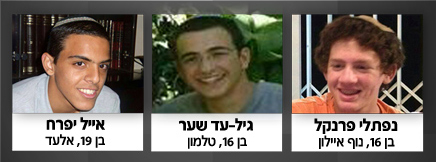 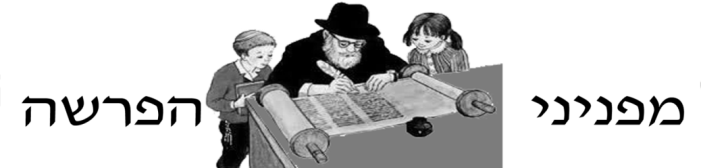 
א. כל הברכות כולן אם נסתפק לו בהן אם בירך או לא בירך, בין ברכה ראשונה בין  ברכה  אחרונה,  אינו  חוזר  ומברך,  מפני  שאינן  אלא מדברי סופרים, וספק ברכות להקל, חוץ מברכת המזון שאם אכל כדי שביעה, ועדיין לא נתעכל המזון שבמעיו, ונסתפק  אם  בירך  או  לא, חוזר ומברך מפני שהיא של התורה. (חזון עובדיה ברכות עמ' ריז')
ב. מי שאכה ושבע ונסתפק אם בירך ברכת המזון, שחוזר ומברך מספק, אינו מברך אלא שלש ברכות של בהמ"ז,  עד  בא"י  בונה  ירושלים, אבל ברכת הטוב והמטיב שהיא מדרבנן אינו חוזר לאומרה. ומכל מקום נכון שיחזור להרהר אותה, לצאת ידי חובת החולקים על זה.
________________________________________________________________________________________
                                                          העלון מוקדש:

         להצלחתם של:                                     לרפואתם של:                                לעילוי נשמתם של:            
הרב יצחק דיין שליט"א – רב קהילת "כתר תורה"                                    משה סימנטוב בן חוה                                                          יצחק בן חנניה הנולד מחווה                
הרב יצחק מ. דיין שליט"א – רב שכונת נ. בן גוריון                                         זלפה בת תמר                                                              יוסף בן משה הנולד מנעמי                                         הרב לירן רביב שליט"א – מזכה הרבים                                                                                                                                        מיכאל בן יעקב הנולד מרות
          משפחת עמנואל זכאי הי"ו                                                                                                                                                       ורדה בת עליזה                         ו          משפחת מרדכי הכהן הי"ו                                                                                                                                                        תמר בת רות                               
                                     העלון מופץ לזיכוי הרבים ולהצלחתו של אבי מורי חיים כץ הי"ו שה' ישלח לו ולכל משפחתו הצלחה בכל מעשה ידיהם 
                                                           ובכן, העלון מופץ להצלחתו של ידידי היקר עידן מזרחי הי"ו שה' ישלח לו זיווג הגון בקרוב
                                                           ובכן, העלון מוקדש לזכות נשמתו הקדושה והטהורה – של מרן רבנו עובדיה יוסף זצוק"ל
                                                                  זמני השבת:  כניסת השבת:  19:28| יציאת השבת: 20:32| לר"ת: 21:02|  
                                                                                  עורך העלון: יצחק כץ  | לתגובות: 052-895-7221                                                                                                                  ה                                                                                 העלון מופץ ע"י מרכז קהילתי התורני  "מקהלֹת"                          העלון השבועי "ברכת יצחק" השבוע בפרשת קורח, יוצא להצלחתם ולרפואתם של שלשת החטופים, שבעזרת ה' יזכו לחזור לביתם בקרוב מאוד!הלכות "ספק וטעות בברכת המזון" - חזון עובדיהכל המעוניין לתרום להצלחה, לרפואה או לעילוי נשמת, נא להתקשר למספר: 052-895-7221